Publicado en Barcelona el 15/12/2021 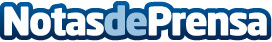 Pablo de la Serna propone pautas y ejercicios para un 2022 sin dolor de espaldaEstá a punto de empezar un nuevo año y, con él, los buenos propósitos para cuidar la salud.  El fisioterapeuta Pablo de la Serna propone algunas pautas y recomienda algunos ejercicios sencillos para evitar los dolores músculo-esqueléticos de espaldaDatos de contacto:Miriam RieraMás información en www.thermacare.es y en www.angelinipharma.es695179803Nota de prensa publicada en: https://www.notasdeprensa.es/pablo-de-la-serna-propone-pautas-y-ejercicios Categorias: Nacional Medicina Industria Farmacéutica Medicina alternativa http://www.notasdeprensa.es